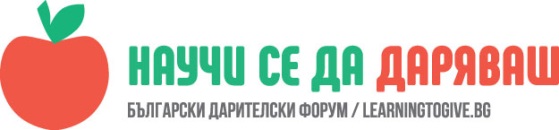 УРОК:  ВЕРЕН НА СЕБЕ СИИва Атанасова, учител в ОУ „ Димитър Петров“, гр. СливенЧасът е проведен в 6 а клас на  14.05.2018 г..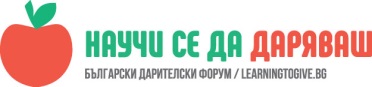 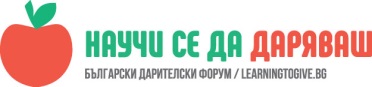 Формират умения да разпознават кога човек не е верен и не е честен със себе сиФормират умения да поемат отговорност за нещо, което желаят да направят, но е трудно началотоДа се научат да съотнасят определени принципи към значението на понятието „почтеност“ОписаниеПродължителност: Едно занятие от 40 мин.Помислете и ми отговорете„Какво означава да бъдеш верен на себе си?“. Предложих на учениците да помислят или да пишат в рамките на няколко минути. Децата представиха своите писмени и устни изказвания. Техните отговори бяха свързани с това, да могат да устояват, въпреки че  другите ги карат да се променят. “Аз често си променям мнението, защото се влияя според приятелите си“- Александра Василева. След този отговор, веднага зададох друг въпрос: „Как да останем верни едновременно на себе си  и на другите?. В дискусията включихме примери и ситуации, в които човек не е честен със себе си и обвинява други или обстоятелства за това. „Да сме дисциплинирани, уважение към другите, но и да уважаваме себе си“- Дилян Карачоров. „Да не сме като другите, а да сме себе си. Има други начини да се харесаш на някого“- Светослава. “Много хора крият истинските си чувства и мнения, за да се харесат на другите“- Йоана. Адриан „Аз не бих се променил заради другите, харесвам се такъв, какъвто съм. Бъди себе си!“ „ Винаги трябва да имаме доверие в себе си“- Пламена Атанасова. В края на часа Александра Иванова  представи писмено своето становище по въпроса. Тя го прочете пред класа, така накара доста ученици да се замислят върху това „да останат верни на себе си“."Бъди верен на себе си!- Адриан“Много хора крият истинските си чувства и мнения, за да се харесат на другите“- Йоана„Да сме дисциплинирани, уважение към другите, но и да уважаваме себе си“- Дилян Карачоров„Да не сме като другите, а да сме себе си. Има други начини да се харесаш на някого“- Светослава“Аз често си променям мнението, защото се влияя според приятелите си“- Александра Василева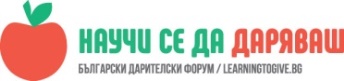 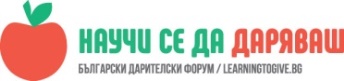 